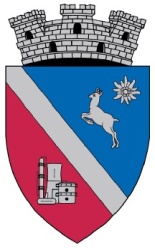 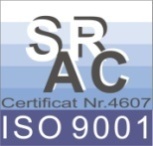 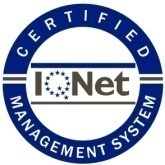 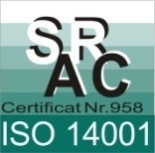 PROIECT   DE   HOTARARE Cu privire la aprobarea rectificării bugetului Oraşului Victoria pe anul 2018.         Primarul Or.Victoria.          Având în vedere:Raportul nr. 21029/05.12.2018 întocmit de  Biroul Buget Financiar Contabil cu privire la  rectificarea  bugetului  Orașului  Victoria pe anul 2018;Referatul nr. 20.939/05.12.2018 întocmit de  Biroul Tehnic, privind rectificarea  bugetului local al Orașului Victoria pe anul 2018;Adresele Colegiului Tehnic ”Dr. Al. Bărbat” nr.3270/20425/27.11.2018 și nr. 3245/20.276/26.11.2018 privind rectificarea bugetului local pe anul 2018;Adresa Liceului Teoretic ”I.C. Drăgușanu” Victoria nr.4.671/20.046/21.11.2018 privind rectificarea bugetului local pe anul 2018;Adresa Clubului Sportiv Chimia Oraș Victoria nr. 1023/20812/04.12.2018 privind rectificarea bugetului local pe anul 2018;Procesul verbal al Consiliului de Administrație al asocierii cu SAM SERVICII MEDICALE AVANSATE din data de 05.12.2018, înregistrat cu nr. 21.026/05.12.2018;                Potrivit prevederilor art.36 alin.4 lit”a” din Legea nr.215/2001 privind administraţia publică locală – republicată, art.19 din Legea 273/2006 – finanţele publice locale cu modificată și completată. 	În temeiul atr.45 şi art.115 din legea nr. 215/2001 privind administraţia publică locală: H OT Ă R Ă Ş T E :          Art.1.-Se aprobă rectificarea Bugetului local al Oraşului Victoria (total și pe secțiuni) pe  anul 2018, conform anexei I la partea de cheltuieli,  cu modificare sume în cadrul capitolelor de cheltuială,  valoare totală rectificată  18,414.13 mii lei.            Art.2. Se aprobă bugetul local rectificat pe anul 2018 (total și pe secțiuni)  al Liceului Teoretic ”I.C. Drăgușanu” Victoria, la partea de cheltuieli - cu modificări sume în cadrul Titlului Bunuri și Servicii, conform anexei I.1.         Art.3. Se aprobă bugetul local rectificat pe anul 2018 (total și pe secțiuni)  al Colegiul Tehnic ”Dr. Al. Bărbat” Victoria, la partea de cheltuieli,   cu modificare în cadrul titlului Bunuri și servicii, conform anexei I.2.           Art.4. Se aprobă rectificarea  bugetului activitățiilor  și instituțiilor publice finanțate integral sau parțial din venituri proprii – total și pe secțiuni,   conform – anexei II, cu influente plus 4,00 mii lei  atât la partea de venituri, cât și la partea de cheltuieli, valoare total rectificată 516.76 mii lei.              Art.5. Se aprobă bugetul local rectificat pe anul 2018 (total și pe secțiuni)  al Colegiul Tehnic ”Dr. Al. Bărbat” Victoria, pentru activitățile finanțăte integral sau parțial din venituri proprii –plus 4,00 mii lei atât la partea de venituri, cât și la partea de cheltuieli, valoare total rectificată 49.00 mii lei , conform anexei III.          Art.6. Se aprobă rectificarea  bugetului  pe anul 2018 (total și pe secțiuni)  al Clubului Sportiv Chimia Oraș Victoria – instituție publică finanțată integral sau parțial din venituri proprii, cu modificare în cadrul titlului Bunuri și servicii, conform anexei IV.    Art.7.-Primarul prin aparatul propriu de specialitate din cadrul Primariei Victoria, va duce la îndeplinire prevederile prezentei hotărâri.PRIMARCRISTIAN GHEORGHE                                                                                   VIZAT  PTR. LEGALITATE